LAMPIRAN 1Berikut adalah barang bawaan wajib bagi mahasiswa asrama TA 2020/2021, mohon diperhatikan Jenis barang dan jumlah yang diperbolehkan untuk dibawa. Apabila ada kelabihan jumlah barang yang dibawa maka pihak pengelola asrama akan menyita barang tersebut.Demikian atas perhatiannya, diucapkan terimakasih.Catatan: Semua barang bawaan akan diperiksa oleh mentor saat memasuki asrama LAMPIRAN 2KEMENTERIAN KESEHATAN REPUBLIK INDONESIA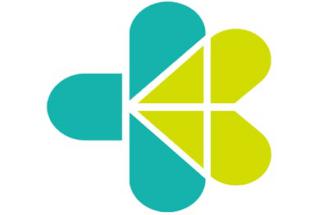 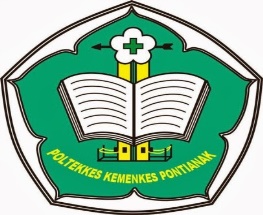 SURAT PERSETUJUAN TATA TERTIBASRAMA POLITEKNIK KESEHATAN PONTIANAKJL 28 OKTOBER – SIANTAN HULU PONTIANAK 78241, TELP/FAX : 0561 – 88262WEBSITE : www.pontianak.ac.id -  Email : poltekkes_pontianak@yahoo.com KONTRAK KEGIATAN WAJIB ASRAMAYang bertanda tangan dibawah  ini :Nama                            : 	Jurusan                         : 	Asrama                         : 	Nama Ortu/Wali Murid: 	No Telepon Mahasiswa: 	No Telepon Ortu/Wali : 	Alamat                         : 	Dalam hal ini dengan sesungguhnya saya menyatakan bahwa saya bersedia dan sanggup mengikuti dan mentaati segala aturan, tata tertib dan kegiatan di asrama, selama masa wajib asrama di Poltekkes Kemenkes Pontianak. .Pernyataan ini saya buat dengan penuh kesadaran dan tanggung jawab tanpa ada paksaan dari pihak manapun. “Apabila suatu saat saya terbukti melakukan pelanggaran tata tertib yang berlaku, maka saya bersedia menerima sanksi sesuai dengan ketentuan yang berlaku” dan “Apabila di kemudian hari saya melakukan pelanggaran berat yang mengakibatkan saya dikeluarkan dari asrama maka saya bersedia untuk dikeluarkan dengan konsekuensi tetap membayar uang Asrama untuk 2 semester”Catatan: Surat ini harap discan terlebih dahulu dan kemudian akan diberikan saat masuk asramaKEMENTERIAN KESEHATAN REPUBLIK INDONESIASURAT PERSETUJUAN TATA TERTIBASRAMA POLITEKNIK KESEHATAN PONTIANAKJL 28 OKTOBER – SIANTAN HULU PONTIANAK 78241, TELP/FAX : 0561 – 88262WEBSITE : www.pontianak.ac.id -  Email : poltekkes_pontianak@yahoo.com SURAT PENGUNDURAN DIRI ASRAMAYang bertanda tangan dibawah  ini :Nama                            : 	Jurusan                         : 	Asrama                         : 	Nama Ortu/Wali Murid: 	No Telepon Mahasiswa: 	No Telepon Ortu/Wali : 	Alamat                         : 	Dalam hal ini dengan sesungguhnya saya menyatakan bahwa saya mengundurkan diri dari Asrama Poltekkes Kemenkes Pontianak karena telah melakukan pelanggaran berat yang menyebabkan saya dikeluarkan dari Asrama Poltekkes Kemenkes Pontianak. Pernyataan ini saya buat dengan penuh kesadaran dan tanggung jawab tanpa ada paksaan dari pihak manapun dan atas kesalahan saya maka saya bersedia untuk mengundurkan diri dengan konsekuensi tetap membayar uang Asrama untuk 2 (dua) semester”Catatan: Surat ini harap discan terlebih dahulu dan kemudian akan diberikan saat masuk asramaLAMPIRAN 3TATA TERTIB MENINGGALKAN ASRAMALARANGAN UNTUK PENGHUNI ASRAMAETIKA PENGHUNI ASRAMA/KEWAJIBAN PENGHUNI ASRAMAJENIS LARANGANSANKSIBARANG BAWAAN WAJIB ASRAMA TA 2020/2021BARANG BAWAAN WAJIB ASRAMA TA 2020/2021BARANG BAWAAN WAJIB ASRAMA TA 2020/2021BARANG BAWAAN WAJIB ASRAMA TA 2020/2021KEBUTUHAN MEDISKEBUTUHAN MEDISKEBUTUHAN MEDISKEBUTUHAN MEDISNONAMA BARANGJUMLAH MINIMALKETERANGAN1Kartu BPJS dan foto kopi1/ 10 Buah2Face shield2 buah3Masker kain4 buah4Antasida (obat mag/lambung)5 strip5Obat diare3 strip6Obat mual muntah2 strip7Obat demam3 stripHarap membawa obat yang tidak membuat alergi pada mahasiswa sendiri8Obat penghilang nyeri3 stripHarap membawa obat yang tidak membuat alergi pada mahasiswa sendiri9Obat alergi2 stripBila memiliki alergi makana dan alergi lainnya, diharapkan membawa lebih10Betadin1 buah11Hansaplast10 buah12Minyak kayu putih ukuran besar1 buah13Kapas dan Kasa1 pak dan 4 buah14Test Pack6 buah Yang murah saja, jangan beli yang mahal15Hand sanitizer  traveling3 buahKEBUTUHAN KEBERSIHANKEBUTUHAN KEBERSIHANKEBUTUHAN KEBERSIHANKEBUTUHAN KEBERSIHANNONAMA BARANGJUMLAH MINIMALKETERANGAN1Plastik sampah besar 1 pak2Tong sampah plastik ukuran sedang 1 kamar 1Tidak boleh lebih3Sapu kamar1 kamar 1Tidak boleh lebih4Pengepel1 kamar 1Tidak boleh lebih5Sekop sampah1 kamar 1Tidak boleh lebih6Ember ukuran sedang selain warna hitam1 buah7Gayung1 buah 8Sabun cuci piring1 botol kecil/ 1 kemasan refill9Spons cuci piring2 buah10Bayclin1 botol sedang11Detergent dan pengharum pakaian1 pak12Wipol1 botol kecil/ 1 kemasan refillKEBUTUHAN PRIBADIKEBUTUHAN PRIBADIKEBUTUHAN PRIBADIKEBUTUHAN PRIBADINONAMA BARANGJUMLAH MINIMALKETERANGAN1Koper/lemari plastik 1 buah1 buah lemari kecilHanya untuk penghuni asrama B2Rak Sepatu2 buah satu kamarTidak boleh lebih3Tumbler ukuran 500ml 1 buah4Tumbler uk 1500 ml/2000 ml2 Buah5Sikat botol1 Buah6Jemuran pakaian plastik2 buah 1 kamartidak boleh lebih7Kasur 1 Buah8Sprei bewarna putih2 buahtidak boleh lebih9Bantal1 Buah10Selimut1 Buah11Hanger/Gantungan Baju6 Buah 12Piring1 BuahMaksimal 2 buah, tidak boleh lebih13Mangkok1 BuahMaksimal 2 buah, tidak boleh lebih14Tempat makan ada tutupnya1 BuahMaksimal 2 buah, tidak boleh lebih15Sendok dan garpu1 BuahMaksimal 2 buah, tidak boleh lebih16Gelas1 BuahMaksimal 2 buah, tidak boleh lebih17Bantal Guling1 BuahTidak boleh lebih, harap diberi nama18Baju Atasan10 HelaiTidak boleh lebih, harap diberi nama20Baju Bawahan Celana/Rok10 HelaiTidak boleh lebih, harap diberi nama21Pakaian DalamSesuai KeperluanTidak boleh lebih, harap diberi nama22Sarung (Laki-Laki)1 HelaiTidak boleh lebih, harap diberi nama23Baju Kurung dan Bawahan Sarung Motif Corak Insang beserta jilbabnya1 StelTidak boleh lebih, dipakai saat Hari Ulang tahun Kota Pontianak24Handuk 2 HelaiTidak boleh lebih, harap diberi nama25Sepatu Olahraga1 PasangTidak boleh lebih, harap diberi nama26Sepatu Kuliah1 PasangTidak boleh lebih, harap diberi nama27Sendal Harian1 PasangTidak boleh lebih, harap diberi nama28Handphone1 BuahTidak boleh lebih, harap diberi nama29Laptop1 BuahTidak boleh lebih, harap diberi nama30Keperluan Pribadi: bedak, lip balm,, deodorant, minyak wangi, minyak rambut, sisir rambut, kaca, sabun mandi, shampoomasing-masing 1 BuahTidak boleh lebih, lipstik dilarang !!!31Kipas Angin, terminal listrik2 Buah untuk 1 KamarTerminal listrik yang dibawa adalah yang terminal kuningan kabelnya terbuat dari kawat tembaga bukan serabut32Setrika1 buah 1 kamarTidak boleh lebih33Cermin wajah1 buah ukuran kecil sampai dengan sedangTidak boleh lebih 34Materai 10.0004 BuahKEBUTUHAN PENDATAANKEBUTUHAN PENDATAANKEBUTUHAN PENDATAANKEBUTUHAN PENDATAANNONAMA BARANGJUMLAH MINIMALKETERANGAN1AKUN GMAIL2DRIVE GMAIL1SCAN KKF.c. 2 buahSemua hasil scan wajib disimpan di dalam akun drive (sewaktu dibutuhkan akan diminta untuk dishare ke drive asrama2SCAN IJAZAH SMAF.c. 2 buahSemua hasil scan wajib disimpan di dalam akun drive (sewaktu dibutuhkan akan diminta untuk dishare ke drive asrama3SCAN KTP MAHASISWAF.c. 4 buahSemua hasil scan wajib disimpan di dalam akun drive (sewaktu dibutuhkan akan diminta untuk dishare ke drive asrama4SCAN AKTA LAHIRF.c. 2 buahSemua hasil scan wajib disimpan di dalam akun drive (sewaktu dibutuhkan akan diminta untuk dishare ke drive asrama5SCAN KARTU BPJSF.c. 10 buah Semua hasil scan wajib disimpan di dalam akun drive (sewaktu dibutuhkan akan diminta untuk dishare ke drive asrama6SURAT BEBAS COVIDAsliRapid Antigen7SURAT BEBAS NARKOBAAsliBerdasarkan tes urinMengetahuiOrang tua Wali….………………………………..…...……………………….. 2021Pembuat pernyataan,….………………………………….                                                    MengetahuiOrang tua Wali.………………………………..…...……………………….. 2020Pembuat pernyataan,….………………………………….                                                   NOTATA TERTIB1Program Wajib Asrama adalah program wajib dengan  masa karantina enam (6) bulan, tanpa boleh meninggalkan Asrama, kecuali pulang Liburan Lebaran2Apabila meninggalkan asrama wajib lapor pengasuh asrama dan mengisi buku keluar yang disediakan di ruang pengasuh asrama3Apabila warga asrama pulang wajib membawa dan mengisi buku pulang yang ditandatangani pengasuh asrama dan orang tua/wali ketika kembali ke asrama serta buku pulang dikembalikan ke pengasuh asrama.4Batas waktu masuk asrama pukul 20.00 WIB, kecuali yang dinas/praktek rumah sakit atau apabila terpaksa meninggalkan asrama karena keperluan yang tidak dapat di tunda, wajib melapor kepada petugas keamanan (satpam) dan pengasuh asrama.5Untuk setiap harinya mahasiwa tidak dibenarkan keluar malam melewati pukul 20.00 WIB6Penerimaan tamu di asrama menerapkan protokol Covid, akan mendapatkan jadwal kunjungan dari PJ Asrama 7Apabila warga asrama keluar kompleks/ lingkungan asrama wajib Lapor satpam berhak mengetahui identitas warga asramaNOLARANGAN1Dilarang memakai perhiasan apapaun (gelang, cincin, kalung)2Dilarang memakai lipstik (hanya boleh menggunakan lip balm)3Memindahkan sarana dan prasarana yang suadah ada kecuali seizin pengelolah asrama.4Mencoret coret dan menempel di dinding asrama.5Meletakan tas dan sepatu, pakaiana dan perlengkapan lainnya tidak pada tempatnya.6Menyimpan, membawa, menjual, dan menggunakan narkotika, minum minuman keras, berjudi, berbuat maksiat, kegiatan yang melanggar hukum lainnya.7Membuat kegaduahan di dalam dan diluar asrama.8Memelihara binatang yang mengganggu dan membahayakan keamanan dan ketertiban didalam dan luar ruangan.8Mengikuti kegiatan organisasi terlarang dan kegiatan politik praktis.9Menyimpan segala jenis bahan peledak, bahan kimia berbahay, bahan bakar atau bahan bahaya lainnya yang dapat menimbulkan kebakaran atau bahaya lainnya.10Membawa dan menyimpan atau menggunakan barang terlarang seperti senjata tajam, buku/majalah/gambar porno dan alat-alat asusila.11Membawa alat alat/ barang-barang eletronik tanpa izin tertulis pengelola kecuali handphone dan laptop.12Berada diluar asrama setelah pukul 20.00 WIB, Kecuali ada izin tertulis dari pengelolah asrama.13Dilarang membawa boneka.14Dilarang membawa sound / pengeras suara / alat musik15Orang tua / kerabat dilarang mengantar penghuni asrama pulang ke asrama pulang ke asrama sampai kedepan asrama, hanya sampai pos satpam.16Tidur dikamar penghuni lain tanpa izin tertulis pengelolah asrama17Melakukantindakan kekerasan dalam bentuk apapun.18Menempelkan gambar, poster, pengumuman dan sejenisnya di dalam atau diluar bangunan asram, kecuali di papan pengumuman yang telah di tentukan.19Melakukan vandalisme (mencoret coret barang inventaris asrama).20Merokok dan minum minuman keras dimanapun berada21Bertukar kamar dengan penghuni lainnya tanpa seizin bapak/ibu asrama.22Mengucapkan kata kata kotor yang merendahkan harkat dan martabat manusia.NOETIKA /KEWAJIBAN PENGHUNI ASRAMA1Makan pada waktu dan tempat yang telah di tentukan.2Shalat magrib wajib berjamaah di mesjid kampus.3Wajib mengaji setelah shalat  magrib berjamaah bagi muslim.4Meletakan peralatan makan dan membuang sampah pada tempatnya.5Dapat menerima tamu hanya pada hari sabtu dan minggu pukul 16.00-18.00 WIB.6Dapat dapat menerima tamu hanya di ruang tamu asrama atau tempat lain yang ditentukan, dan setiap tamu mengisi buku tamu.7Mewujudkan pola hidup sederhana.8Menghormati agama, kepercayaan, budaya dan adat istiadat orang lain.9Bergaya hidup wajar dan toleransi terhadap orang lain dan lingkungan.10Bersikap santun dan rendah hati dalam perilaku sehari-hari.11Jujur dan terbuka serta tidak memberikan informasih yang tidak benar.12Menghindari konflik kepentingan pribadi, kelompok, maupaun golongan.13Berinisiatif untuk mengingatkan kualitas pengetahuan, kemampuan, keterampila, dan sikap.NOJENIS LARANGANJENIS LARANGAN1Pelanggaran RinganMeletakan tas, sepatu, pakaian, dan perlengkapan lainnya yang tidak pada tempatnya.1Pelanggaran RinganMenjemur pakaian dan perlengkapan lainnya diluar tempat yang telah ditentukan1Pelanggaran RinganMembuang sampah disembarang tempat.1Pelanggaran RinganMengucapkan kata kata yang tidak sopan.1Pelanggaran RinganMembawa alat alat elektronik tanpa melapor kepad bapak/ibu asrama1Pelanggaran RinganMenerima tamu melampaui jam bertamu yang di tentukan.1Pelanggaran RinganMeninggalkan asrama tanpa seizin bapak/ibu asrama.1Pelanggaran RinganPulang ke asrama melebihi pukul 20.00 WIB tanpa izin1Pelanggaran RinganBerpakaian tidak sopan (ketat, baju yang tidak pantas, celana/rok diatas lutut, transparan) dilingkungan asrama.2Pelanggaran SedangPelanggaran yang merupakan akumulasi dari pelanggaran ringan.2Pelanggaran SedangTidak melaksanakan ibadah sesuai agama dan kepercayaan masing masing.2Pelanggaran SedangPergi meninggalkan asrama lebih dari 24 jam tanpa izin.2Pelanggaran SedangTidak melaksanakan kewajiban piket kebersihan harian (tugas yang di berikan secara individu).2Pelanggaran SedangTidak mebgikuti kegiatan asrama tanpa izin.2Pelanggaran Sedang Menghilangkan tau merusak dasilitas asrama 2Pelanggaran SedangTidur dikamar peserta lain.2Pelanggaran SedangMerokok dalam kamar dan dilingkungan asrama.3Pelanggaran berat merupakan pelanggaran asusila dan bersifat kriminal, meliputi:Mencuri3Pelanggaran berat merupakan pelanggaran asusila dan bersifat kriminal, meliputi:Berbuat onar (perkelahian).3Pelanggaran berat merupakan pelanggaran asusila dan bersifat kriminal, meliputi:Membuat, mengedarkan, memutar, dan atau menonton fil/video/cd porno.3Pelanggaran berat merupakan pelanggaran asusila dan bersifat kriminal, meliputi:Mengajak tamu lawan jenis ke dalam kamar.3Pelanggaran berat merupakan pelanggaran asusila dan bersifat kriminal, meliputi:Berjudi.3Pelanggaran berat merupakan pelanggaran asusila dan bersifat kriminal, meliputi:Pelcehan seksual.NOSANKSISANKSI1Pelanggaran RinganTeguran lisan dari pengelolah.1Pelanggaran RinganTeguran tertulis dari pengelolah.2Pelanggaran SedangPeringatan tertulis kesatu dan kedua dari pengelola asrama dengan tembusan kepada Ka. Instalasi Asrama.2Pelanggaran SedangPeringatan tertulis ketiga dari Ka. Instalasi asrama kepada ketua prodi/jurusan.2Pelanggaran SedangPeringatan dilanjutkan ke Wadir III, tembusan ke direktur, panggilan dilanjutkan kepada orang tua. Diberi sanksi sesuai dengan aturan yang berlaku di asrama dan pendidikan akademik.